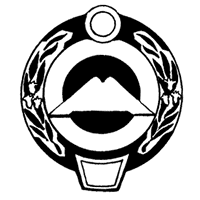 МИНИСТЕРСТВО ИМУЩЕСТВЕННЫХ И ЗЕМЕЛЬНЫХ ОТНОШЕНИЙ КАРАЧАЕВО-ЧЕРКЕССКОЙ РЕСПУБЛИКИ(МИНИМУЩЕСТВО КЧР)РАСПОРЯЖЕНИЕ________                                                                                                                   № 	г. ЧеркесскО признании утратившими силу распоряжений Министерства имущественных и земельных отношений Карачаево-Черкесской Республики В соответствии с Федеральным законом от 27 июля  № 210-ФЗ «Об организации предоставления государственных и муниципальных услуг», постановлением Правительства РФ от 16.05.2011 №  373 «О разработке и утверждении административных регламентов осуществления государственного контроля (надзора) и административных регламентов предоставления государственных услуг», постановлением Правительства Карачаево-Черкесской Республики от 09.10.2018 № 227 «О разработке и утверждении административных регламентов осуществления государственного контроля (надзора) и административных регламентов предоставления государственных услуг»1. Признать распоряжения Министерства имущественных и земельных отношений Карачаево-Черкесской Республики, утратившими силу: - от 07.12.2020 № 760 «Об утверждении Административного регламента Министерства имущественных и земельных отношений Карачаево-Черкесской Республики  по предоставлению государственной услуги  «Проведение государственной экспертизы в части участков недр местного значения, а также запасов общераспространенных полезных ископаемых и запасов подземных вод, которые используются для целей питьевого водоснабжения или технического водоснабжения и объем добычи которых составляет не более 500 куб. метров в сутки, на территории Карачаево-Черкесской Республики»;- от 17.05.2017 № 348 «Об утверждении Административного регламента Министерства имущественных и земельных отношений Карачаево-Черкесской Республики по предоставлению  государственной услуги «Согласование технических проектов разработки месторождений полезных ископаемых и иной проектной документации на выполнение работ, связанных с пользованием участками недр местного значения»;- от 17.05.2017 № 350 «Об утверждении Административного регламента Министерства имущественных и земельных отношений Карачаево-Черкесской Республики  по предоставлению государственной услуги  «Оформление, государственная регистрация и выдача лицензий на право пользования участками недр местного значения, внесение изменений и дополнений в лицензии на пользование участками недр местного значения, переоформление лицензий и принятие решений о прекращении, досрочном прекращении, приостановлении или ограничении права пользования участками недр местного значения на территории Карачаево-Черкесской Республики»;- от 31.01.2019 № 18 «Об утверждении Административного регламента Министерства имущественных и земельных отношений Карачаево-Черкесской Республики по осуществлению регионального государственного надзора за геологическим изучением, рациональным использованием и охраной недр в отношении участков недр местного значения на территории Карачаево-Черкесской Республики».        2. Контроль за исполнением настоящего распоряжения возложить на первого заместителя Министра.И.о. Министра                                                                                                Э.Р. Керейтов